Ficha técnica (Anexo 1)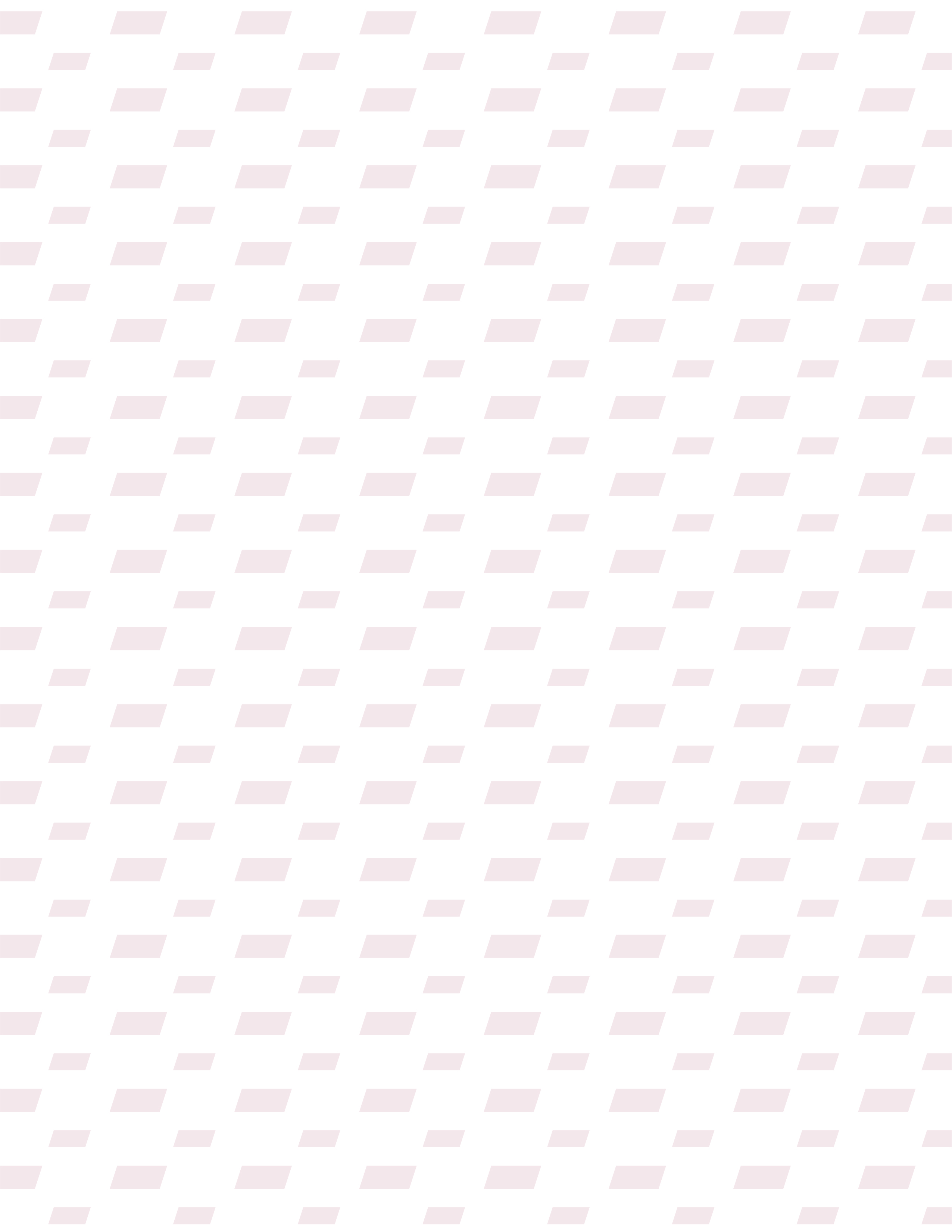 Universidad de procedenciaNombre del programaNombre del programaDuración Duración Categoría a concursar: Temática del programa:Colectivo realizadorColectivo realizadorColectivo realizadorColectivo realizadorColectivo realizadorNombre y apellidosAño/CarreraTeléfonoEmailResponsabilidad (dentro del colectivo realizador)